APost DetailsPost DetailsPost DetailsPost DetailsPost DetailsPost DetailsPost DetailsPost DetailsPost DetailsJob Title: Commercial Manager (FTC)Function: Finance & ContractsFunction: Finance & ContractsFunction: Finance & ContractsFunction: Finance & ContractsFunction: Finance & ContractsLocation: Head Office, London Bridge + regular travel across networkUnique Post Number: TBCUnique Post Number: TBCUnique Post Number: TBCUnique Post Number: TBCUnique Post Number: TBCReports To: Project LeadGrade: MG2Grade: MG2Grade: MG2Grade: MG2Grade: MG2BPurpose of the JobSoutheastern are planning to undertake a procurement and commercial project to deliver improved value and commercial performance via the delivery of new contracts/tenders, supplier renegotiation and implementation of new departmental strategies. The purpose of this role is to provide support to the Project Lead in identifying commercial opportunities to maximise income, improve the customer experience and making operations for efficient. This will involve input into the creation of commercial strategies, working with stakeholders and suppliers to deliver short term change, trialling new innovations and taking ownership for specific elements of the project. The role will be integral in acting as a commercial “project manager” in delivering change and working closely with both the contract manager, operational stakeholders and the Project Lead. The role will require commercial creativity and imagination to promote innovations to move the business forward on this important step change. Purpose of the JobSoutheastern are planning to undertake a procurement and commercial project to deliver improved value and commercial performance via the delivery of new contracts/tenders, supplier renegotiation and implementation of new departmental strategies. The purpose of this role is to provide support to the Project Lead in identifying commercial opportunities to maximise income, improve the customer experience and making operations for efficient. This will involve input into the creation of commercial strategies, working with stakeholders and suppliers to deliver short term change, trialling new innovations and taking ownership for specific elements of the project. The role will be integral in acting as a commercial “project manager” in delivering change and working closely with both the contract manager, operational stakeholders and the Project Lead. The role will require commercial creativity and imagination to promote innovations to move the business forward on this important step change. Purpose of the JobSoutheastern are planning to undertake a procurement and commercial project to deliver improved value and commercial performance via the delivery of new contracts/tenders, supplier renegotiation and implementation of new departmental strategies. The purpose of this role is to provide support to the Project Lead in identifying commercial opportunities to maximise income, improve the customer experience and making operations for efficient. This will involve input into the creation of commercial strategies, working with stakeholders and suppliers to deliver short term change, trialling new innovations and taking ownership for specific elements of the project. The role will be integral in acting as a commercial “project manager” in delivering change and working closely with both the contract manager, operational stakeholders and the Project Lead. The role will require commercial creativity and imagination to promote innovations to move the business forward on this important step change. Purpose of the JobSoutheastern are planning to undertake a procurement and commercial project to deliver improved value and commercial performance via the delivery of new contracts/tenders, supplier renegotiation and implementation of new departmental strategies. The purpose of this role is to provide support to the Project Lead in identifying commercial opportunities to maximise income, improve the customer experience and making operations for efficient. This will involve input into the creation of commercial strategies, working with stakeholders and suppliers to deliver short term change, trialling new innovations and taking ownership for specific elements of the project. The role will be integral in acting as a commercial “project manager” in delivering change and working closely with both the contract manager, operational stakeholders and the Project Lead. The role will require commercial creativity and imagination to promote innovations to move the business forward on this important step change. Purpose of the JobSoutheastern are planning to undertake a procurement and commercial project to deliver improved value and commercial performance via the delivery of new contracts/tenders, supplier renegotiation and implementation of new departmental strategies. The purpose of this role is to provide support to the Project Lead in identifying commercial opportunities to maximise income, improve the customer experience and making operations for efficient. This will involve input into the creation of commercial strategies, working with stakeholders and suppliers to deliver short term change, trialling new innovations and taking ownership for specific elements of the project. The role will be integral in acting as a commercial “project manager” in delivering change and working closely with both the contract manager, operational stakeholders and the Project Lead. The role will require commercial creativity and imagination to promote innovations to move the business forward on this important step change. Purpose of the JobSoutheastern are planning to undertake a procurement and commercial project to deliver improved value and commercial performance via the delivery of new contracts/tenders, supplier renegotiation and implementation of new departmental strategies. The purpose of this role is to provide support to the Project Lead in identifying commercial opportunities to maximise income, improve the customer experience and making operations for efficient. This will involve input into the creation of commercial strategies, working with stakeholders and suppliers to deliver short term change, trialling new innovations and taking ownership for specific elements of the project. The role will be integral in acting as a commercial “project manager” in delivering change and working closely with both the contract manager, operational stakeholders and the Project Lead. The role will require commercial creativity and imagination to promote innovations to move the business forward on this important step change. Purpose of the JobSoutheastern are planning to undertake a procurement and commercial project to deliver improved value and commercial performance via the delivery of new contracts/tenders, supplier renegotiation and implementation of new departmental strategies. The purpose of this role is to provide support to the Project Lead in identifying commercial opportunities to maximise income, improve the customer experience and making operations for efficient. This will involve input into the creation of commercial strategies, working with stakeholders and suppliers to deliver short term change, trialling new innovations and taking ownership for specific elements of the project. The role will be integral in acting as a commercial “project manager” in delivering change and working closely with both the contract manager, operational stakeholders and the Project Lead. The role will require commercial creativity and imagination to promote innovations to move the business forward on this important step change. Purpose of the JobSoutheastern are planning to undertake a procurement and commercial project to deliver improved value and commercial performance via the delivery of new contracts/tenders, supplier renegotiation and implementation of new departmental strategies. The purpose of this role is to provide support to the Project Lead in identifying commercial opportunities to maximise income, improve the customer experience and making operations for efficient. This will involve input into the creation of commercial strategies, working with stakeholders and suppliers to deliver short term change, trialling new innovations and taking ownership for specific elements of the project. The role will be integral in acting as a commercial “project manager” in delivering change and working closely with both the contract manager, operational stakeholders and the Project Lead. The role will require commercial creativity and imagination to promote innovations to move the business forward on this important step change. Purpose of the JobSoutheastern are planning to undertake a procurement and commercial project to deliver improved value and commercial performance via the delivery of new contracts/tenders, supplier renegotiation and implementation of new departmental strategies. The purpose of this role is to provide support to the Project Lead in identifying commercial opportunities to maximise income, improve the customer experience and making operations for efficient. This will involve input into the creation of commercial strategies, working with stakeholders and suppliers to deliver short term change, trialling new innovations and taking ownership for specific elements of the project. The role will be integral in acting as a commercial “project manager” in delivering change and working closely with both the contract manager, operational stakeholders and the Project Lead. The role will require commercial creativity and imagination to promote innovations to move the business forward on this important step change. CPrincipal AccountabilitiesPrincipal AccountabilitiesPrincipal AccountabilitiesPrincipal AccountabilitiesPrincipal AccountabilitiesPrincipal AccountabilitiesPrincipal AccountabilitiesPrincipal AccountabilitiesPrincipal AccountabilitiesC1C2C3C4C5C6C7C8C9C10C11Responsible for assisting in defining specifications and service levels to meet business needs over the next 2-5 years.Assisting in negotiating, evaluating proposals and managing contract delivery/implementation of agreements ranging between £500k to £20m. Managing of project activities, progress and deliverables to contribute towards short- and long-term success. Measurement of KPIs, customer satisfaction and revenue information to ascertain outcomes of trials and input into business cases for investments.To work with contract managers to develop operational strategies and specifications.Effectively communicating and engaging stakeholders throughout the project.Liaising with local site managers and contract managers to effectively deliver on-site activities and ensuring the required documentation is addressed to ensure contractual and safety compliance. Undertaking market research and developing new or existing suppliers to better meet the operational needs of the business.Liaising with Finance Business Partners to ascertain project budgets and authorisations for new contracts.Ensuring that all contracts which involve supplier’s working on Southeastern sites have appropriate contractual health and safety documentation.Chairing/attending internal and external meetings.Responsible for assisting in defining specifications and service levels to meet business needs over the next 2-5 years.Assisting in negotiating, evaluating proposals and managing contract delivery/implementation of agreements ranging between £500k to £20m. Managing of project activities, progress and deliverables to contribute towards short- and long-term success. Measurement of KPIs, customer satisfaction and revenue information to ascertain outcomes of trials and input into business cases for investments.To work with contract managers to develop operational strategies and specifications.Effectively communicating and engaging stakeholders throughout the project.Liaising with local site managers and contract managers to effectively deliver on-site activities and ensuring the required documentation is addressed to ensure contractual and safety compliance. Undertaking market research and developing new or existing suppliers to better meet the operational needs of the business.Liaising with Finance Business Partners to ascertain project budgets and authorisations for new contracts.Ensuring that all contracts which involve supplier’s working on Southeastern sites have appropriate contractual health and safety documentation.Chairing/attending internal and external meetings.Responsible for assisting in defining specifications and service levels to meet business needs over the next 2-5 years.Assisting in negotiating, evaluating proposals and managing contract delivery/implementation of agreements ranging between £500k to £20m. Managing of project activities, progress and deliverables to contribute towards short- and long-term success. Measurement of KPIs, customer satisfaction and revenue information to ascertain outcomes of trials and input into business cases for investments.To work with contract managers to develop operational strategies and specifications.Effectively communicating and engaging stakeholders throughout the project.Liaising with local site managers and contract managers to effectively deliver on-site activities and ensuring the required documentation is addressed to ensure contractual and safety compliance. Undertaking market research and developing new or existing suppliers to better meet the operational needs of the business.Liaising with Finance Business Partners to ascertain project budgets and authorisations for new contracts.Ensuring that all contracts which involve supplier’s working on Southeastern sites have appropriate contractual health and safety documentation.Chairing/attending internal and external meetings.Responsible for assisting in defining specifications and service levels to meet business needs over the next 2-5 years.Assisting in negotiating, evaluating proposals and managing contract delivery/implementation of agreements ranging between £500k to £20m. Managing of project activities, progress and deliverables to contribute towards short- and long-term success. Measurement of KPIs, customer satisfaction and revenue information to ascertain outcomes of trials and input into business cases for investments.To work with contract managers to develop operational strategies and specifications.Effectively communicating and engaging stakeholders throughout the project.Liaising with local site managers and contract managers to effectively deliver on-site activities and ensuring the required documentation is addressed to ensure contractual and safety compliance. Undertaking market research and developing new or existing suppliers to better meet the operational needs of the business.Liaising with Finance Business Partners to ascertain project budgets and authorisations for new contracts.Ensuring that all contracts which involve supplier’s working on Southeastern sites have appropriate contractual health and safety documentation.Chairing/attending internal and external meetings.Responsible for assisting in defining specifications and service levels to meet business needs over the next 2-5 years.Assisting in negotiating, evaluating proposals and managing contract delivery/implementation of agreements ranging between £500k to £20m. Managing of project activities, progress and deliverables to contribute towards short- and long-term success. Measurement of KPIs, customer satisfaction and revenue information to ascertain outcomes of trials and input into business cases for investments.To work with contract managers to develop operational strategies and specifications.Effectively communicating and engaging stakeholders throughout the project.Liaising with local site managers and contract managers to effectively deliver on-site activities and ensuring the required documentation is addressed to ensure contractual and safety compliance. Undertaking market research and developing new or existing suppliers to better meet the operational needs of the business.Liaising with Finance Business Partners to ascertain project budgets and authorisations for new contracts.Ensuring that all contracts which involve supplier’s working on Southeastern sites have appropriate contractual health and safety documentation.Chairing/attending internal and external meetings.Responsible for assisting in defining specifications and service levels to meet business needs over the next 2-5 years.Assisting in negotiating, evaluating proposals and managing contract delivery/implementation of agreements ranging between £500k to £20m. Managing of project activities, progress and deliverables to contribute towards short- and long-term success. Measurement of KPIs, customer satisfaction and revenue information to ascertain outcomes of trials and input into business cases for investments.To work with contract managers to develop operational strategies and specifications.Effectively communicating and engaging stakeholders throughout the project.Liaising with local site managers and contract managers to effectively deliver on-site activities and ensuring the required documentation is addressed to ensure contractual and safety compliance. Undertaking market research and developing new or existing suppliers to better meet the operational needs of the business.Liaising with Finance Business Partners to ascertain project budgets and authorisations for new contracts.Ensuring that all contracts which involve supplier’s working on Southeastern sites have appropriate contractual health and safety documentation.Chairing/attending internal and external meetings.Responsible for assisting in defining specifications and service levels to meet business needs over the next 2-5 years.Assisting in negotiating, evaluating proposals and managing contract delivery/implementation of agreements ranging between £500k to £20m. Managing of project activities, progress and deliverables to contribute towards short- and long-term success. Measurement of KPIs, customer satisfaction and revenue information to ascertain outcomes of trials and input into business cases for investments.To work with contract managers to develop operational strategies and specifications.Effectively communicating and engaging stakeholders throughout the project.Liaising with local site managers and contract managers to effectively deliver on-site activities and ensuring the required documentation is addressed to ensure contractual and safety compliance. Undertaking market research and developing new or existing suppliers to better meet the operational needs of the business.Liaising with Finance Business Partners to ascertain project budgets and authorisations for new contracts.Ensuring that all contracts which involve supplier’s working on Southeastern sites have appropriate contractual health and safety documentation.Chairing/attending internal and external meetings.Responsible for assisting in defining specifications and service levels to meet business needs over the next 2-5 years.Assisting in negotiating, evaluating proposals and managing contract delivery/implementation of agreements ranging between £500k to £20m. Managing of project activities, progress and deliverables to contribute towards short- and long-term success. Measurement of KPIs, customer satisfaction and revenue information to ascertain outcomes of trials and input into business cases for investments.To work with contract managers to develop operational strategies and specifications.Effectively communicating and engaging stakeholders throughout the project.Liaising with local site managers and contract managers to effectively deliver on-site activities and ensuring the required documentation is addressed to ensure contractual and safety compliance. Undertaking market research and developing new or existing suppliers to better meet the operational needs of the business.Liaising with Finance Business Partners to ascertain project budgets and authorisations for new contracts.Ensuring that all contracts which involve supplier’s working on Southeastern sites have appropriate contractual health and safety documentation.Chairing/attending internal and external meetings.Responsible for assisting in defining specifications and service levels to meet business needs over the next 2-5 years.Assisting in negotiating, evaluating proposals and managing contract delivery/implementation of agreements ranging between £500k to £20m. Managing of project activities, progress and deliverables to contribute towards short- and long-term success. Measurement of KPIs, customer satisfaction and revenue information to ascertain outcomes of trials and input into business cases for investments.To work with contract managers to develop operational strategies and specifications.Effectively communicating and engaging stakeholders throughout the project.Liaising with local site managers and contract managers to effectively deliver on-site activities and ensuring the required documentation is addressed to ensure contractual and safety compliance. Undertaking market research and developing new or existing suppliers to better meet the operational needs of the business.Liaising with Finance Business Partners to ascertain project budgets and authorisations for new contracts.Ensuring that all contracts which involve supplier’s working on Southeastern sites have appropriate contractual health and safety documentation.Chairing/attending internal and external meetings.DSafety ResponsibilitiesSafety ResponsibilitiesSafety ResponsibilitiesSafety ResponsibilitiesSafety ResponsibilitiesSafety ResponsibilitiesSafety ResponsibilitiesSafety ResponsibilitiesD1This post is required to undertake SAFETY CRITICAL WORKThis post is required to undertake SAFETY CRITICAL WORKThis post is required to undertake SAFETY CRITICAL WORKYesNoxxD2This is a KEY SAFETY POST or nominated deputyThis is a KEY SAFETY POST or nominated deputyThis is a KEY SAFETY POST or nominated deputyYesNoxxD3The holder of this post is identified as a KEY SAFETY MANAGERThe holder of this post is identified as a KEY SAFETY MANAGERThe holder of this post is identified as a KEY SAFETY MANAGERYesNoxxD4The job requires competence in PERSONAL TRACK SAFETYThe job requires competence in PERSONAL TRACK SAFETYThe job requires competence in PERSONAL TRACK SAFETYYesNoxxD5This job has SPECIFIC SAFETY RESPONSIBILITIES (if Yes see section D6 below) This job has SPECIFIC SAFETY RESPONSIBILITIES (if Yes see section D6 below) This job has SPECIFIC SAFETY RESPONSIBILITIES (if Yes see section D6 below) YesNoxxD6The post holder has no specific safety responsibilities.The post holder has no specific safety responsibilities.The post holder has no specific safety responsibilities.The post holder has no specific safety responsibilities.The post holder has no specific safety responsibilities.The post holder has no specific safety responsibilities.The post holder has no specific safety responsibilities.The post holder has no specific safety responsibilities.EDecision making AuthorityDecision making AuthorityDecision making AuthorityDecision making AuthorityDecision making AuthorityDecision making AuthorityDecision making AuthorityDecision making AuthorityE1E2Recommending commercial opportunities and operational/commercial improvements to the Project LeadNegotiating with suppliers on behalf of Southeastern and managing commercials.Recommending commercial opportunities and operational/commercial improvements to the Project LeadNegotiating with suppliers on behalf of Southeastern and managing commercials.Recommending commercial opportunities and operational/commercial improvements to the Project LeadNegotiating with suppliers on behalf of Southeastern and managing commercials.Recommending commercial opportunities and operational/commercial improvements to the Project LeadNegotiating with suppliers on behalf of Southeastern and managing commercials.Recommending commercial opportunities and operational/commercial improvements to the Project LeadNegotiating with suppliers on behalf of Southeastern and managing commercials.Recommending commercial opportunities and operational/commercial improvements to the Project LeadNegotiating with suppliers on behalf of Southeastern and managing commercials.Recommending commercial opportunities and operational/commercial improvements to the Project LeadNegotiating with suppliers on behalf of Southeastern and managing commercials.Recommending commercial opportunities and operational/commercial improvements to the Project LeadNegotiating with suppliers on behalf of Southeastern and managing commercials.FMost Challenging and/or Difficult parts of the roleMost Challenging and/or Difficult parts of the roleMost Challenging and/or Difficult parts of the roleMost Challenging and/or Difficult parts of the roleMost Challenging and/or Difficult parts of the roleMost Challenging and/or Difficult parts of the roleMost Challenging and/or Difficult parts of the roleMost Challenging and/or Difficult parts of the roleF1F2F3Driving revenue generation and trialling new innovations while maintaining operational safety and customer satisfaction. Simultaneously managing multiple stakeholders to align and delivery objectives.Operating over a wide geographic area with the need to visit and arrange meetings on site.Driving revenue generation and trialling new innovations while maintaining operational safety and customer satisfaction. Simultaneously managing multiple stakeholders to align and delivery objectives.Operating over a wide geographic area with the need to visit and arrange meetings on site.Driving revenue generation and trialling new innovations while maintaining operational safety and customer satisfaction. Simultaneously managing multiple stakeholders to align and delivery objectives.Operating over a wide geographic area with the need to visit and arrange meetings on site.Driving revenue generation and trialling new innovations while maintaining operational safety and customer satisfaction. Simultaneously managing multiple stakeholders to align and delivery objectives.Operating over a wide geographic area with the need to visit and arrange meetings on site.Driving revenue generation and trialling new innovations while maintaining operational safety and customer satisfaction. Simultaneously managing multiple stakeholders to align and delivery objectives.Operating over a wide geographic area with the need to visit and arrange meetings on site.Driving revenue generation and trialling new innovations while maintaining operational safety and customer satisfaction. Simultaneously managing multiple stakeholders to align and delivery objectives.Operating over a wide geographic area with the need to visit and arrange meetings on site.Driving revenue generation and trialling new innovations while maintaining operational safety and customer satisfaction. Simultaneously managing multiple stakeholders to align and delivery objectives.Operating over a wide geographic area with the need to visit and arrange meetings on site.Driving revenue generation and trialling new innovations while maintaining operational safety and customer satisfaction. Simultaneously managing multiple stakeholders to align and delivery objectives.Operating over a wide geographic area with the need to visit and arrange meetings on site.GPerson SpecificationPerson SpecificationPerson SpecificationPerson SpecificationPerson SpecificationPerson SpecificationPerson SpecificationPerson SpecificationSoutheastern aims to recruit people not just for jobs but for long term careers. We want good quality, talented people with the right attitude who will stay with us.For these reasons we look for evidence of Southeastern values and behaviours in all potential staff and our existing staff looking for promotion along with the particular experience/knowledge, skills and behaviours relevant to the position applied for.  These areWe care passionately about our people and passengerswe put ourselves in our passengers’ shoes to do what’s right for themwe support our colleagues to be, feel and do their bestwe love the places we serve and do our bit for our communities and environment We aim to be the bestwe move with pace, we’re agile and learn from everythingwe relentlessly strive to be the bestwe are professionals with personalities We make the difference together we are answerable to each other and our passengerswe trust each other and do what we say we willwe are stronger together than we are as individualsWe also have identified behaviours required to be successful in leading Southeastern. 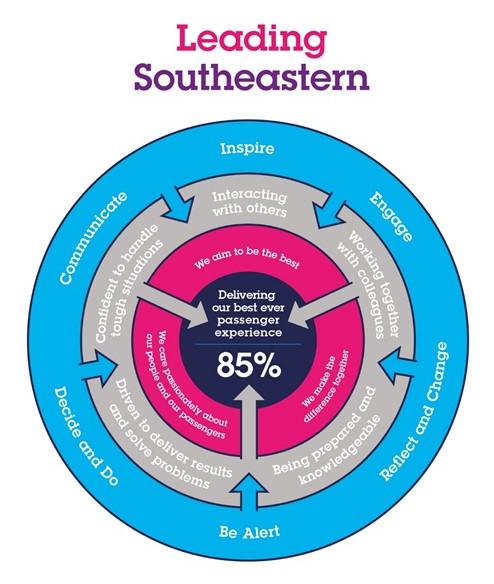 The Leading Southeastern framework details how we should be behaving in order to drive up performance to deliver 85 by 18. All shortlisted candidates seeking promotion will be assessed against this framework.We also require more than competent performance against our Leadership & Management Competency Framework.The job demands the following blend of experience/knowledge, skills and behaviours (all are essential , unless otherwise shown and will be assessed by application and/ or interview/assessment) :Southeastern aims to recruit people not just for jobs but for long term careers. We want good quality, talented people with the right attitude who will stay with us.For these reasons we look for evidence of Southeastern values and behaviours in all potential staff and our existing staff looking for promotion along with the particular experience/knowledge, skills and behaviours relevant to the position applied for.  These areWe care passionately about our people and passengerswe put ourselves in our passengers’ shoes to do what’s right for themwe support our colleagues to be, feel and do their bestwe love the places we serve and do our bit for our communities and environment We aim to be the bestwe move with pace, we’re agile and learn from everythingwe relentlessly strive to be the bestwe are professionals with personalities We make the difference together we are answerable to each other and our passengerswe trust each other and do what we say we willwe are stronger together than we are as individualsWe also have identified behaviours required to be successful in leading Southeastern. The Leading Southeastern framework details how we should be behaving in order to drive up performance to deliver 85 by 18. All shortlisted candidates seeking promotion will be assessed against this framework.We also require more than competent performance against our Leadership & Management Competency Framework.The job demands the following blend of experience/knowledge, skills and behaviours (all are essential , unless otherwise shown and will be assessed by application and/ or interview/assessment) :Southeastern aims to recruit people not just for jobs but for long term careers. We want good quality, talented people with the right attitude who will stay with us.For these reasons we look for evidence of Southeastern values and behaviours in all potential staff and our existing staff looking for promotion along with the particular experience/knowledge, skills and behaviours relevant to the position applied for.  These areWe care passionately about our people and passengerswe put ourselves in our passengers’ shoes to do what’s right for themwe support our colleagues to be, feel and do their bestwe love the places we serve and do our bit for our communities and environment We aim to be the bestwe move with pace, we’re agile and learn from everythingwe relentlessly strive to be the bestwe are professionals with personalities We make the difference together we are answerable to each other and our passengerswe trust each other and do what we say we willwe are stronger together than we are as individualsWe also have identified behaviours required to be successful in leading Southeastern. The Leading Southeastern framework details how we should be behaving in order to drive up performance to deliver 85 by 18. All shortlisted candidates seeking promotion will be assessed against this framework.We also require more than competent performance against our Leadership & Management Competency Framework.The job demands the following blend of experience/knowledge, skills and behaviours (all are essential , unless otherwise shown and will be assessed by application and/ or interview/assessment) :Southeastern aims to recruit people not just for jobs but for long term careers. We want good quality, talented people with the right attitude who will stay with us.For these reasons we look for evidence of Southeastern values and behaviours in all potential staff and our existing staff looking for promotion along with the particular experience/knowledge, skills and behaviours relevant to the position applied for.  These areWe care passionately about our people and passengerswe put ourselves in our passengers’ shoes to do what’s right for themwe support our colleagues to be, feel and do their bestwe love the places we serve and do our bit for our communities and environment We aim to be the bestwe move with pace, we’re agile and learn from everythingwe relentlessly strive to be the bestwe are professionals with personalities We make the difference together we are answerable to each other and our passengerswe trust each other and do what we say we willwe are stronger together than we are as individualsWe also have identified behaviours required to be successful in leading Southeastern. The Leading Southeastern framework details how we should be behaving in order to drive up performance to deliver 85 by 18. All shortlisted candidates seeking promotion will be assessed against this framework.We also require more than competent performance against our Leadership & Management Competency Framework.The job demands the following blend of experience/knowledge, skills and behaviours (all are essential , unless otherwise shown and will be assessed by application and/ or interview/assessment) :Southeastern aims to recruit people not just for jobs but for long term careers. We want good quality, talented people with the right attitude who will stay with us.For these reasons we look for evidence of Southeastern values and behaviours in all potential staff and our existing staff looking for promotion along with the particular experience/knowledge, skills and behaviours relevant to the position applied for.  These areWe care passionately about our people and passengerswe put ourselves in our passengers’ shoes to do what’s right for themwe support our colleagues to be, feel and do their bestwe love the places we serve and do our bit for our communities and environment We aim to be the bestwe move with pace, we’re agile and learn from everythingwe relentlessly strive to be the bestwe are professionals with personalities We make the difference together we are answerable to each other and our passengerswe trust each other and do what we say we willwe are stronger together than we are as individualsWe also have identified behaviours required to be successful in leading Southeastern. The Leading Southeastern framework details how we should be behaving in order to drive up performance to deliver 85 by 18. All shortlisted candidates seeking promotion will be assessed against this framework.We also require more than competent performance against our Leadership & Management Competency Framework.The job demands the following blend of experience/knowledge, skills and behaviours (all are essential , unless otherwise shown and will be assessed by application and/ or interview/assessment) :Southeastern aims to recruit people not just for jobs but for long term careers. We want good quality, talented people with the right attitude who will stay with us.For these reasons we look for evidence of Southeastern values and behaviours in all potential staff and our existing staff looking for promotion along with the particular experience/knowledge, skills and behaviours relevant to the position applied for.  These areWe care passionately about our people and passengerswe put ourselves in our passengers’ shoes to do what’s right for themwe support our colleagues to be, feel and do their bestwe love the places we serve and do our bit for our communities and environment We aim to be the bestwe move with pace, we’re agile and learn from everythingwe relentlessly strive to be the bestwe are professionals with personalities We make the difference together we are answerable to each other and our passengerswe trust each other and do what we say we willwe are stronger together than we are as individualsWe also have identified behaviours required to be successful in leading Southeastern. The Leading Southeastern framework details how we should be behaving in order to drive up performance to deliver 85 by 18. All shortlisted candidates seeking promotion will be assessed against this framework.We also require more than competent performance against our Leadership & Management Competency Framework.The job demands the following blend of experience/knowledge, skills and behaviours (all are essential , unless otherwise shown and will be assessed by application and/ or interview/assessment) :Southeastern aims to recruit people not just for jobs but for long term careers. We want good quality, talented people with the right attitude who will stay with us.For these reasons we look for evidence of Southeastern values and behaviours in all potential staff and our existing staff looking for promotion along with the particular experience/knowledge, skills and behaviours relevant to the position applied for.  These areWe care passionately about our people and passengerswe put ourselves in our passengers’ shoes to do what’s right for themwe support our colleagues to be, feel and do their bestwe love the places we serve and do our bit for our communities and environment We aim to be the bestwe move with pace, we’re agile and learn from everythingwe relentlessly strive to be the bestwe are professionals with personalities We make the difference together we are answerable to each other and our passengerswe trust each other and do what we say we willwe are stronger together than we are as individualsWe also have identified behaviours required to be successful in leading Southeastern. The Leading Southeastern framework details how we should be behaving in order to drive up performance to deliver 85 by 18. All shortlisted candidates seeking promotion will be assessed against this framework.We also require more than competent performance against our Leadership & Management Competency Framework.The job demands the following blend of experience/knowledge, skills and behaviours (all are essential , unless otherwise shown and will be assessed by application and/ or interview/assessment) :Southeastern aims to recruit people not just for jobs but for long term careers. We want good quality, talented people with the right attitude who will stay with us.For these reasons we look for evidence of Southeastern values and behaviours in all potential staff and our existing staff looking for promotion along with the particular experience/knowledge, skills and behaviours relevant to the position applied for.  These areWe care passionately about our people and passengerswe put ourselves in our passengers’ shoes to do what’s right for themwe support our colleagues to be, feel and do their bestwe love the places we serve and do our bit for our communities and environment We aim to be the bestwe move with pace, we’re agile and learn from everythingwe relentlessly strive to be the bestwe are professionals with personalities We make the difference together we are answerable to each other and our passengerswe trust each other and do what we say we willwe are stronger together than we are as individualsWe also have identified behaviours required to be successful in leading Southeastern. The Leading Southeastern framework details how we should be behaving in order to drive up performance to deliver 85 by 18. All shortlisted candidates seeking promotion will be assessed against this framework.We also require more than competent performance against our Leadership & Management Competency Framework.The job demands the following blend of experience/knowledge, skills and behaviours (all are essential , unless otherwise shown and will be assessed by application and/ or interview/assessment) :G1Experience, Knowledge & Qualifications (including any specific safety training requirements)Relevant degree, professional or project management qualification (desirable).Either having undertaken a graduate scheme or has a minimum of three years of working in a commercial or project environment Direct experience in drafting or managing SLAs / supplier contracts.Good understanding of contractual documentation and governance/safety requirements.Excellent stakeholder management skills and experience.Proficient experience in producing project reports (or similar).Awareness of relevant consumer market, business intelligence and market innovations.Experience, Knowledge & Qualifications (including any specific safety training requirements)Relevant degree, professional or project management qualification (desirable).Either having undertaken a graduate scheme or has a minimum of three years of working in a commercial or project environment Direct experience in drafting or managing SLAs / supplier contracts.Good understanding of contractual documentation and governance/safety requirements.Excellent stakeholder management skills and experience.Proficient experience in producing project reports (or similar).Awareness of relevant consumer market, business intelligence and market innovations.Experience, Knowledge & Qualifications (including any specific safety training requirements)Relevant degree, professional or project management qualification (desirable).Either having undertaken a graduate scheme or has a minimum of three years of working in a commercial or project environment Direct experience in drafting or managing SLAs / supplier contracts.Good understanding of contractual documentation and governance/safety requirements.Excellent stakeholder management skills and experience.Proficient experience in producing project reports (or similar).Awareness of relevant consumer market, business intelligence and market innovations.Experience, Knowledge & Qualifications (including any specific safety training requirements)Relevant degree, professional or project management qualification (desirable).Either having undertaken a graduate scheme or has a minimum of three years of working in a commercial or project environment Direct experience in drafting or managing SLAs / supplier contracts.Good understanding of contractual documentation and governance/safety requirements.Excellent stakeholder management skills and experience.Proficient experience in producing project reports (or similar).Awareness of relevant consumer market, business intelligence and market innovations.Experience, Knowledge & Qualifications (including any specific safety training requirements)Relevant degree, professional or project management qualification (desirable).Either having undertaken a graduate scheme or has a minimum of three years of working in a commercial or project environment Direct experience in drafting or managing SLAs / supplier contracts.Good understanding of contractual documentation and governance/safety requirements.Excellent stakeholder management skills and experience.Proficient experience in producing project reports (or similar).Awareness of relevant consumer market, business intelligence and market innovations.Experience, Knowledge & Qualifications (including any specific safety training requirements)Relevant degree, professional or project management qualification (desirable).Either having undertaken a graduate scheme or has a minimum of three years of working in a commercial or project environment Direct experience in drafting or managing SLAs / supplier contracts.Good understanding of contractual documentation and governance/safety requirements.Excellent stakeholder management skills and experience.Proficient experience in producing project reports (or similar).Awareness of relevant consumer market, business intelligence and market innovations.Experience, Knowledge & Qualifications (including any specific safety training requirements)Relevant degree, professional or project management qualification (desirable).Either having undertaken a graduate scheme or has a minimum of three years of working in a commercial or project environment Direct experience in drafting or managing SLAs / supplier contracts.Good understanding of contractual documentation and governance/safety requirements.Excellent stakeholder management skills and experience.Proficient experience in producing project reports (or similar).Awareness of relevant consumer market, business intelligence and market innovations.Experience, Knowledge & Qualifications (including any specific safety training requirements)Relevant degree, professional or project management qualification (desirable).Either having undertaken a graduate scheme or has a minimum of three years of working in a commercial or project environment Direct experience in drafting or managing SLAs / supplier contracts.Good understanding of contractual documentation and governance/safety requirements.Excellent stakeholder management skills and experience.Proficient experience in producing project reports (or similar).Awareness of relevant consumer market, business intelligence and market innovations.G2Skills (including any specific safety critical competencies) Self-starter with ability to quickly build relationships with a wide range of stakeholders.Willing to work autonomously and travel to a variety of locations.Proven influencing and problem-solving skills.Problem solving and creativity.Good IT skills including use of Microsoft suite (Excel, Word & Powerpoint).Well-developed report writing skills.Skills (including any specific safety critical competencies) Self-starter with ability to quickly build relationships with a wide range of stakeholders.Willing to work autonomously and travel to a variety of locations.Proven influencing and problem-solving skills.Problem solving and creativity.Good IT skills including use of Microsoft suite (Excel, Word & Powerpoint).Well-developed report writing skills.Skills (including any specific safety critical competencies) Self-starter with ability to quickly build relationships with a wide range of stakeholders.Willing to work autonomously and travel to a variety of locations.Proven influencing and problem-solving skills.Problem solving and creativity.Good IT skills including use of Microsoft suite (Excel, Word & Powerpoint).Well-developed report writing skills.Skills (including any specific safety critical competencies) Self-starter with ability to quickly build relationships with a wide range of stakeholders.Willing to work autonomously and travel to a variety of locations.Proven influencing and problem-solving skills.Problem solving and creativity.Good IT skills including use of Microsoft suite (Excel, Word & Powerpoint).Well-developed report writing skills.Skills (including any specific safety critical competencies) Self-starter with ability to quickly build relationships with a wide range of stakeholders.Willing to work autonomously and travel to a variety of locations.Proven influencing and problem-solving skills.Problem solving and creativity.Good IT skills including use of Microsoft suite (Excel, Word & Powerpoint).Well-developed report writing skills.Skills (including any specific safety critical competencies) Self-starter with ability to quickly build relationships with a wide range of stakeholders.Willing to work autonomously and travel to a variety of locations.Proven influencing and problem-solving skills.Problem solving and creativity.Good IT skills including use of Microsoft suite (Excel, Word & Powerpoint).Well-developed report writing skills.Skills (including any specific safety critical competencies) Self-starter with ability to quickly build relationships with a wide range of stakeholders.Willing to work autonomously and travel to a variety of locations.Proven influencing and problem-solving skills.Problem solving and creativity.Good IT skills including use of Microsoft suite (Excel, Word & Powerpoint).Well-developed report writing skills.Skills (including any specific safety critical competencies) Self-starter with ability to quickly build relationships with a wide range of stakeholders.Willing to work autonomously and travel to a variety of locations.Proven influencing and problem-solving skills.Problem solving and creativity.Good IT skills including use of Microsoft suite (Excel, Word & Powerpoint).Well-developed report writing skills.G3Behaviours ProfessionalismHonesty and Integrity – is transparent and honest and takes full responsibility for actions. Confidence and courage to challenge the business and deal effectively with difficult situations.Teamwork, Sharing and Supportive – aligns with others both within and outside Southeastern to deliver common goals. Shares ideas and information. Supports colleagues and works effectively with others.Flexibility – successfully adapts to changing demands, conditions and scenarios.Behaviours ProfessionalismHonesty and Integrity – is transparent and honest and takes full responsibility for actions. Confidence and courage to challenge the business and deal effectively with difficult situations.Teamwork, Sharing and Supportive – aligns with others both within and outside Southeastern to deliver common goals. Shares ideas and information. Supports colleagues and works effectively with others.Flexibility – successfully adapts to changing demands, conditions and scenarios.Behaviours ProfessionalismHonesty and Integrity – is transparent and honest and takes full responsibility for actions. Confidence and courage to challenge the business and deal effectively with difficult situations.Teamwork, Sharing and Supportive – aligns with others both within and outside Southeastern to deliver common goals. Shares ideas and information. Supports colleagues and works effectively with others.Flexibility – successfully adapts to changing demands, conditions and scenarios.Behaviours ProfessionalismHonesty and Integrity – is transparent and honest and takes full responsibility for actions. Confidence and courage to challenge the business and deal effectively with difficult situations.Teamwork, Sharing and Supportive – aligns with others both within and outside Southeastern to deliver common goals. Shares ideas and information. Supports colleagues and works effectively with others.Flexibility – successfully adapts to changing demands, conditions and scenarios.Behaviours ProfessionalismHonesty and Integrity – is transparent and honest and takes full responsibility for actions. Confidence and courage to challenge the business and deal effectively with difficult situations.Teamwork, Sharing and Supportive – aligns with others both within and outside Southeastern to deliver common goals. Shares ideas and information. Supports colleagues and works effectively with others.Flexibility – successfully adapts to changing demands, conditions and scenarios.Behaviours ProfessionalismHonesty and Integrity – is transparent and honest and takes full responsibility for actions. Confidence and courage to challenge the business and deal effectively with difficult situations.Teamwork, Sharing and Supportive – aligns with others both within and outside Southeastern to deliver common goals. Shares ideas and information. Supports colleagues and works effectively with others.Flexibility – successfully adapts to changing demands, conditions and scenarios.Behaviours ProfessionalismHonesty and Integrity – is transparent and honest and takes full responsibility for actions. Confidence and courage to challenge the business and deal effectively with difficult situations.Teamwork, Sharing and Supportive – aligns with others both within and outside Southeastern to deliver common goals. Shares ideas and information. Supports colleagues and works effectively with others.Flexibility – successfully adapts to changing demands, conditions and scenarios.Behaviours ProfessionalismHonesty and Integrity – is transparent and honest and takes full responsibility for actions. Confidence and courage to challenge the business and deal effectively with difficult situations.Teamwork, Sharing and Supportive – aligns with others both within and outside Southeastern to deliver common goals. Shares ideas and information. Supports colleagues and works effectively with others.Flexibility – successfully adapts to changing demands, conditions and scenarios.HDimensions of roleDimensions of roleDimensions of roleDimensions of roleDimensions of roleH1Financial – Direct: n/a – project deliveryFinancial – Direct: n/a – project deliveryH2Financial – Other: n/a – project deliveryFinancial – Other: n/a – project deliveryH3Staff Responsibilities – Direct: NoneStaff Responsibilities – Direct: NoneH4Staff Responsibilities – Other: NoneStaff Responsibilities – Other: NoneH5Any Other Statistical Data: Project KPIsAny Other Statistical Data: Project KPIsIAcknowledgementAcknowledgementAcknowledgementAcknowledgementAcknowledgementI1Prepared By (Head of Department):______________________________Date:______________ JJob Description BriefingJob Description BriefingJob Description BriefingJob Description BriefingJob Description BriefingJob Description BriefingThe post holder has been briefed on and understands the requirements of this Job Description and other related documents:The post holder has been briefed on and understands the requirements of this Job Description and other related documents:The post holder has been briefed on and understands the requirements of this Job Description and other related documents:The post holder has been briefed on and understands the requirements of this Job Description and other related documents:The post holder has been briefed on and understands the requirements of this Job Description and other related documents:The post holder has been briefed on and understands the requirements of this Job Description and other related documents:Name of post holder:Signature:Date:Name of briefing manager:Signature:Date:KNominated Deputy for Safety requirements Nominated Deputy for Safety requirements Nominated Deputy for Safety requirements Nominated Deputy for Safety requirements Nominated Deputy for Safety requirements Nominated Deputy for Safety requirements If this is a KEY SAFETY POST (D2 in Safety Details above is YES) at least one nominated deputy must be identified.  The Job Holder must ensure that the Nominated Deputy(ies) receives a copy of,  and is briefed on this Job Description.  If there are more nominated deputies, they should sign further copies of this Job Description.If this is a KEY SAFETY POST (D2 in Safety Details above is YES) at least one nominated deputy must be identified.  The Job Holder must ensure that the Nominated Deputy(ies) receives a copy of,  and is briefed on this Job Description.  If there are more nominated deputies, they should sign further copies of this Job Description.If this is a KEY SAFETY POST (D2 in Safety Details above is YES) at least one nominated deputy must be identified.  The Job Holder must ensure that the Nominated Deputy(ies) receives a copy of,  and is briefed on this Job Description.  If there are more nominated deputies, they should sign further copies of this Job Description.If this is a KEY SAFETY POST (D2 in Safety Details above is YES) at least one nominated deputy must be identified.  The Job Holder must ensure that the Nominated Deputy(ies) receives a copy of,  and is briefed on this Job Description.  If there are more nominated deputies, they should sign further copies of this Job Description.If this is a KEY SAFETY POST (D2 in Safety Details above is YES) at least one nominated deputy must be identified.  The Job Holder must ensure that the Nominated Deputy(ies) receives a copy of,  and is briefed on this Job Description.  If there are more nominated deputies, they should sign further copies of this Job Description.If this is a KEY SAFETY POST (D2 in Safety Details above is YES) at least one nominated deputy must be identified.  The Job Holder must ensure that the Nominated Deputy(ies) receives a copy of,  and is briefed on this Job Description.  If there are more nominated deputies, they should sign further copies of this Job Description.The nominated deputy has been briefed on and understands the requirements of this Job Description and other related documents:The nominated deputy has been briefed on and understands the requirements of this Job Description and other related documents:The nominated deputy has been briefed on and understands the requirements of this Job Description and other related documents:The nominated deputy has been briefed on and understands the requirements of this Job Description and other related documents:The nominated deputy has been briefed on and understands the requirements of this Job Description and other related documents:The nominated deputy has been briefed on and understands the requirements of this Job Description and other related documents:Name of nominated deputy:Signature:Date:Name of briefing manager:Signature:Date: